Obrada teksta – praktični zadatak(1)Prepiši sljedeći tekst u Word:			Zlatna ribicaZlatna ribica (lat. Carassius auratus auratus) je slatkovodna riba iz porodice šarana. Jedna je od prvih pripitomljenih riba, te je među najpopularnijim akvarijskim ribama. U drevnoj Kini su se počele uzgajati različite vrste karasa. Bile su sive ili srebrnaste boje. Neke od njih su počele stvarati žute, narančaste ili crvene mutacije.Carstvo: AnimaliaKoljeno: ChordataRazred: ActinopterygijRed: CypriniformesPorodica: Cyprinidae(4)Naslov teksta oblikuj kao ComicSans MS, veličina 16, podebljano, ljubičaste boje.(2)Ostatak teksta oblikuj kao Tahoma, veličina 14.(2)Tekst poravnaj obostrano, a naslov po sredini.(2) Izraz  „lat. Carassius auratus auratus „ u prvoj rečenici ukosi.	(1)Od podataka o zlatnoj ribici napravi popis sa grafičkim oznakama.(2)Tekstu postavi obrub i sjenčanje kako je prikazano u rješenju.(1)Podatke o zlatnoj ribici  istakni bojom kako je prikazano.(2)Ispod naslova umetni isječak crteža koji pronađeš unosom ključne riječi FISH (eng. riba). Isječak poravnaj kako je prikazano.(2)U zaglavlje stranice lijevo unesi aktualni datum, a desno upiši Zlatna ribica.(1)Riješeni zadatak spremi na radu površinu kao Ime_Prezime.Zlatna ribica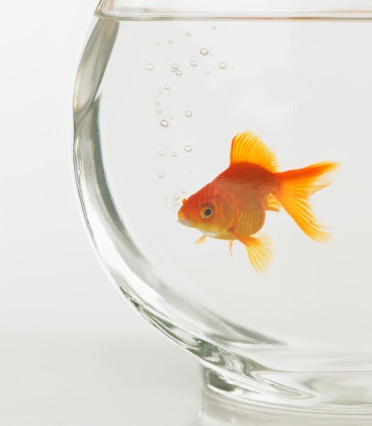 Zlatna ribica (lat. Carassius auratus auratus) je slatkovodna riba iz porodice šarana. Jedna je od prvih pripitomljenih riba, te je među najpopularnijim akvarijskim ribama. U drevnoj Kini su se počele uzgajati različite vrste karasa. Bile su sive ili srebrnaste boje. Neke od njih su počele stvarati žute, narančaste ili crvene mutacije.Carstvo: AnimaliaKoljeno: ChordataRazred: ActinopterygijRed: CypriniformesPorodica: CyprinidaeObrada teksta – praktični zadatak(1)Prepiši sljedeći tekst u Word:			Zlatna ribicaZlatna ribica (lat. Carassius auratus auratus) je slatkovodna riba iz porodice šarana. Jedna je od prvih pripitomljenih riba, te je među najpopularnijim akvarijskim ribama. U drevnoj Kini su se počele uzgajati različite vrste karasa. Bile su sive ili srebrnaste boje. Neke od njih su počele stvarati žute, narančaste ili crvene mutacije.Carstvo: AnimaliaKoljeno: ChordataRazred: ActinopterygijRed: CypriniformesPorodica: Cyprinidae(4)Naslov teksta oblikuj kao ComicSans MS, veličina 16, podebljano, ljubičaste boje.(2)Ostatak teksta oblikuj kao Tahoma, veličina 14.(2)Tekst poravnaj obostrano, a naslov po sredini.(2) Izraz  „lat. Carassius auratus auratus „ u prvoj rečenici ukosi.	(1)Od podataka o zlatnoj ribici napravi popis sa grafičkim oznakama.(2)Tekstu postavi obrub i sjenčanje kako je prikazano u rješenju.(1)Podatke o zlatnoj ribici  istakni bojom kako je prikazano.(2)Ispod naslova umetni isječak crteža koji pronađeš unosom ključne riječi FISH (eng. riba). Isječak poravnaj kako je prikazano.(2)U zaglavlje stranice lijevo unesi aktualni datum, a desno upiši Zlatna ribica.(1)Riješeni zadatak spremi na radu površinu kao Ime_Prezime.Zlatna ribicaZlatna ribica (lat. Carassius auratus auratus) je slatkovodna riba iz porodice šarana. Jedna je od prvih pripitomljenih riba, te je među najpopularnijim akvarijskim ribama. U drevnoj Kini su se počele uzgajati različite vrste karasa. Bile su sive ili srebrnaste boje. Neke od njih su počele stvarati žute, narančaste ili crvene mutacije.Carstvo: AnimaliaKoljeno: ChordataRazred: ActinopterygijRed: CypriniformesPorodica: Cyprinidae